Röstkort 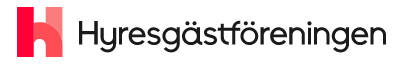 RÖSTKORT				RÖSTKORTRÖSTKORT				RÖSTKORTRÖSTKORT				RÖSTKORT